<First name> <Surname>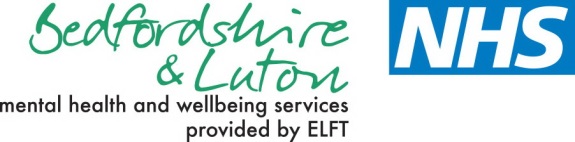 <Address Line 1><Address Line 2><Address Line 3>Dear